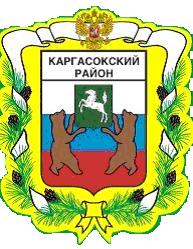 МУНИЦИПАЛЬНОЕ ОБРАЗОВАНИЕ «Каргасокский район»ТОМСКАЯ ОБЛАСТЬАДМИНИСТРАЦИЯ КАРГАСОКСКОГО РАЙОНАВ целях совершенствования порядка финансирования мероприятий в сфере молодежной политики в муниципальном образовании «Каргасокский  район» Администрация Каргасокского района постановляет:Утвердить порядок финансирования мероприятий в сфере молодежной политики в муниципальном образовании «Каргасокский район» согласно Приложению.Настоящее постановление вступает в силу со дня его официального опубликования. Утвержденпостановлением АдминистрацииКаргасокского района от 22.09.2015 № 140Приложение Порядок финансированиямероприятий в сфере молодежной политики в муниципальном образовании «Каргасокский район»Общие положенияНастоящий Порядок финансирования мероприятий в сфере молодежной политики в муниципальном образовании «Каргасокский  район» (далее - Порядок) регламентирует финансовое обеспечение организации и проведения мероприятий в сфере молодежной политики в Каргасокском районе, включенных в Календарный план мероприятий в сфере молодежной политики в Каргасокском районе  проводимых за счет средств районного бюджета. Понятия и термины, используемые в настоящем Порядке, применяются в значениях, определенных законодательством.Финансирование мероприятий в сфере молодежной политики, проводимых в муниципальном образовании «Каргасокский  район», осуществляется в соответствии с настоящим Порядком с учётом требований действующего законодательства Российской Федерации, в пределах бюджетных ассигнований,  утвержденных в установленном порядке бюджетополучателям муниципального образования «Каргасокский район» на текущий финансовый год.К участникам мероприятий в сфере молодежной политики относятся:  молодежь (в возрасте от 14 до 30 лет), привлеченные специалисты, задействованные в организации и проведении мероприятий.Финансирование участия молодёжи Каргасокского района в выездных официальных мероприятиях в сфере молодежной политикиЗа счет средств муниципального образования «Каргасокский район» (далее районный бюджет) осуществляется финансирование участия молодёжи Каргасокского района в официальных мероприятиях в сфере молодежной политики, проводимых за пределами территории муниципального образования «Каргасокский район».За счет средств районного бюджета оплачиваются расходы:по оплате питания участникам мероприятий в сфере молодёжной политики в пути и дни мероприятий согласно норм приложение 1 к настоящему Порядку. по оплате стоимости проезда до места проведения мероприятий в сфере молодёжной политики и обратно участникам данных мероприятий. Расходы возмещаются по проезду  авто, авиа, железнодорожным транспортом по действующим тарифам, но не выше тарифа плацкартного вагона и тарифа экономического класса на воздушном транспорте;по оплате стоимости проживания участников мероприятий в сфере молодёжной политики. Расходы по найму жилых помещений участникам мероприятий в сфере молодёжной на территории Российской Федерации,  оплачиваются по фактически понесенным, документально подтвержденным расходам, представленным к финансовому отчету, но не более 2000 рублей в сутки на 1 человека.Объем средств, направляемых из районного бюджета на участие в выездных мероприятиях, определяется сметой, утверждаемой распоряжением Администрации Каргасокского района.Финансирование расходов на организацию и проведение официальных мероприятий в сфере молодежной политикина территории  муниципального образования «Каргасокский район»За счет средств районного бюджета осуществляется финансирование мероприятий в сфере молодежной политики, проводимых на территории муниципального образования «Каргасокский район».За счёт бюджета  муниципального образования «Каргасокский район» оплачиваются следующие виды расходов:по аренде, монтажу, демонтажу сборно-разборных конструкций;по оплате услуг привлеченных специалистов, задействованных в проведении мероприятий (в том числе фотографа, видеооператора, звукооператора, ведущего, инструктора, методиста, координатора, режиссера-постановщика, педагога-организатора, старшего вожатого, тьютора, экскурсовода, эксперта, методиста), расходов по проезду до места проведения мероприятия и обратно, обеспечению их жильем в дни проведения мероприятия; по оплате питания участникам мероприятий в сфере молодёжной политики в пути и дни мероприятий согласно норм приложение 1 к настоящему Порядку;по оплате стоимости проживания участников мероприятий в сфере молодёжной политики. Расходы по найму жилых помещений участникам мероприятий в сфере молодёжной на территории Каргасокского района,  оплачиваются по фактически понесенным, документально подтвержденным расходам, представленным к финансовому отчету, но не более 1000 рублей в сутки на 1 человека;по организации выступлений (найму) творческих коллективов (на слетах, фестивалях, конкурсах, форумах);по награждению победителей районных конкурсов (наградная атрибутика, багет, призы, денежные призы, цветы);по аренде транспортных средств, помещений и сооружений;по организации и проведению церемонии награждения победителей районных конкурсов и оформлению мест проведения церемонии награждении;по приобретению (изготовлению) информационно-методических и презентационных материалов, символики и атрибутики, полиграфической продукции, канцелярских товаров и расходных материалов, необходимых для проведения мероприятий; по подготовке и размещению информации в СМИ.Объем средств, направляемых из районного бюджета на проведение мероприятия, определяется положением о мероприятии, утвержденным распоряжением Администрации Каргасокского района. приложение 1 к Порядку финансированиямероприятий в сфере молодежной политики в муниципальном образовании «Каргасокский район»Нормы расходов на обеспечение питанием участников мероприятий в сфере молодёжной политикиПОСТАНОВЛЕНИЕПОСТАНОВЛЕНИЕПОСТАНОВЛЕНИЕПОСТАНОВЛЕНИЕ22.09.2015№ 140с.Каргасокс.Каргасокс.КаргасокОб утверждении порядка финансирования мероприятий в сфере молодежной политикиОб утверждении порядка финансирования мероприятий в сфере молодежной политикиГлава Каргасокского районаА.П.АщеуловД.Л. Котлягин8 (38 253) 2-22-88Д.Л. Котлягин8 (38 253) 2-22-88Виды мероприятийНорма расходов на 
одного человека  
в день (руб.) Районные  мероприятия в пределах Каргасокского района250Выездные мероприятия, проводимые за пределами Каргасокского района  в  пределах  Томской области300Межрегиональные и Всероссийские мероприятия400